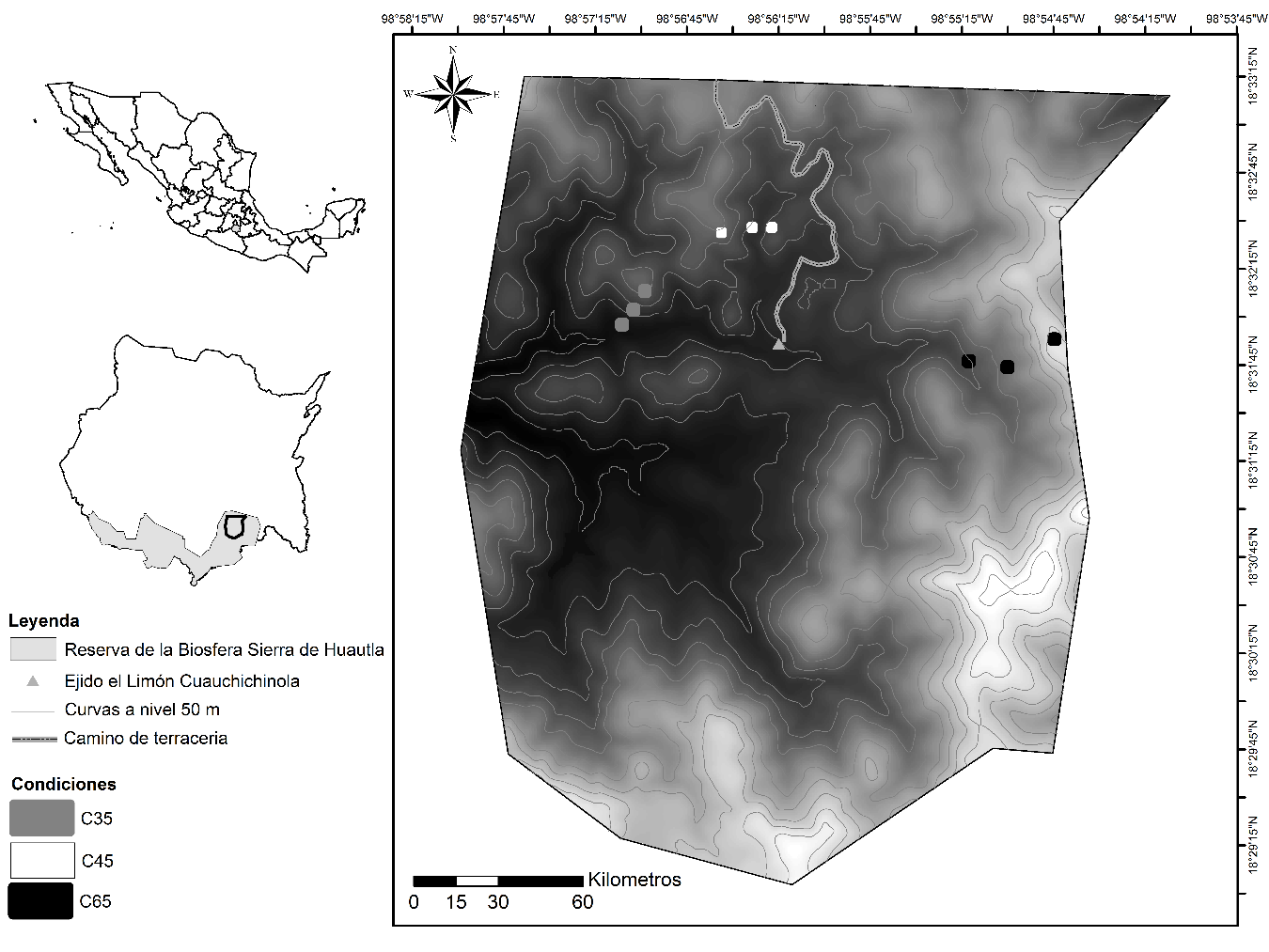 Figura 1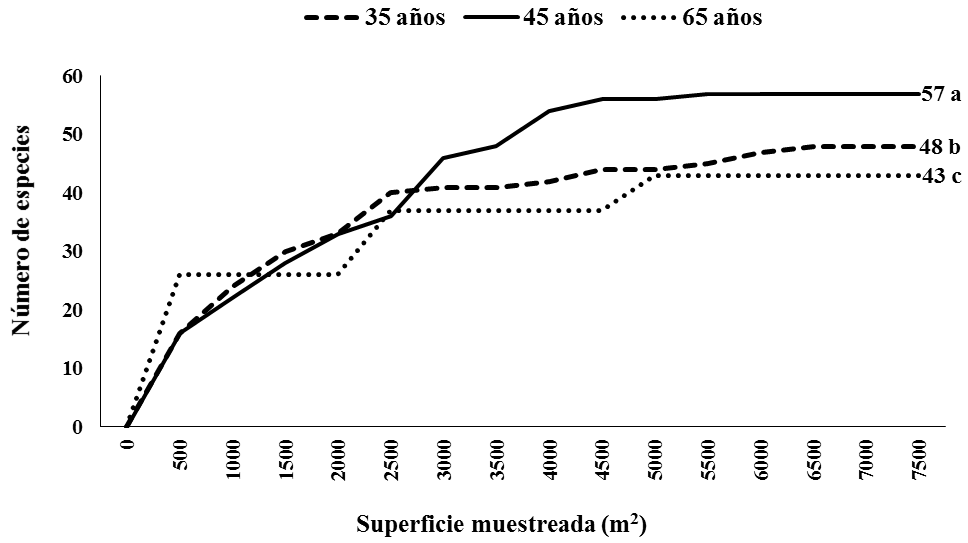 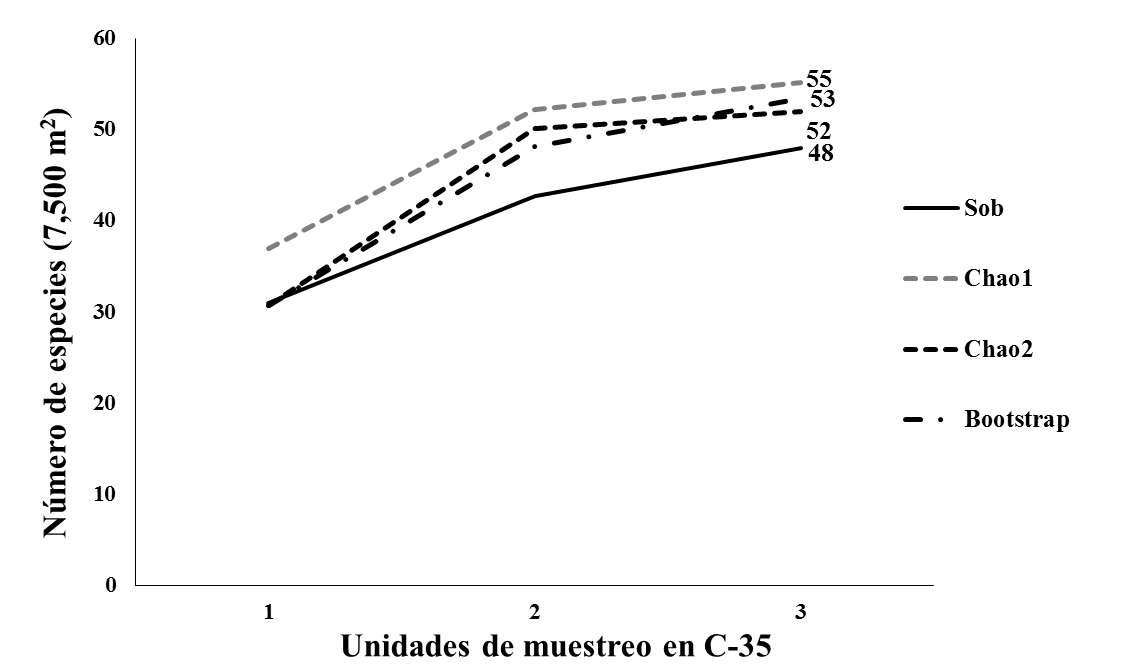 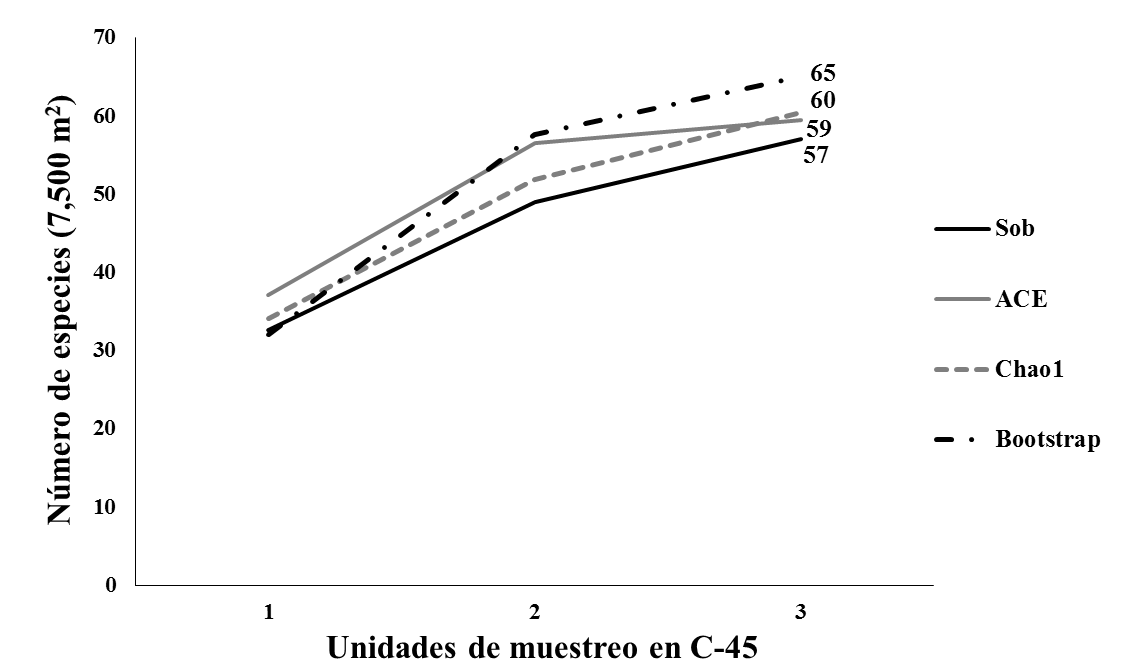 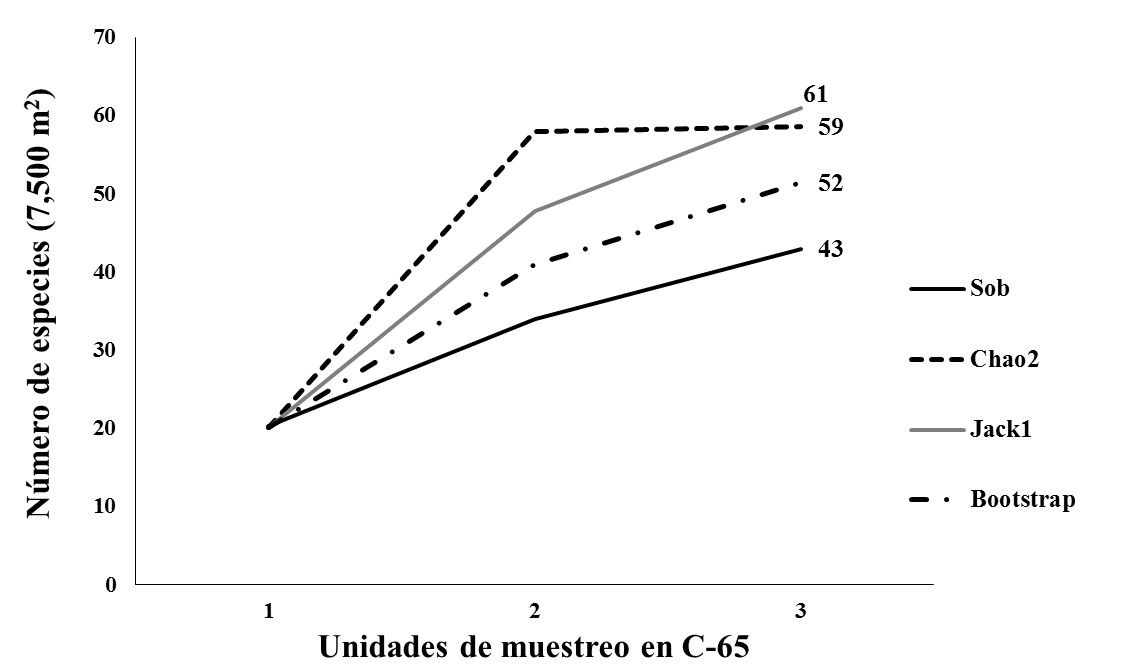 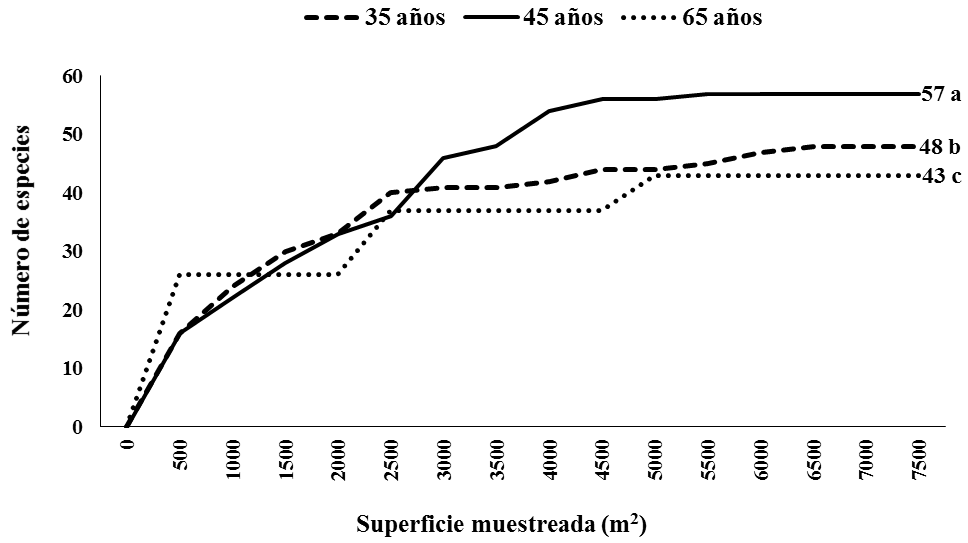 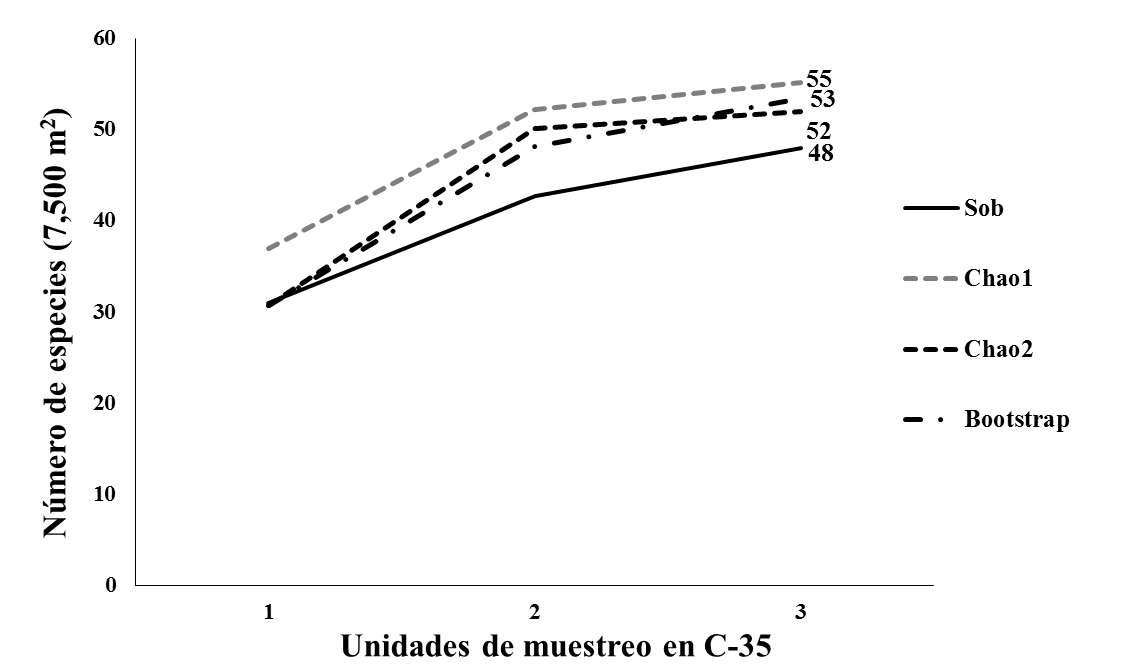 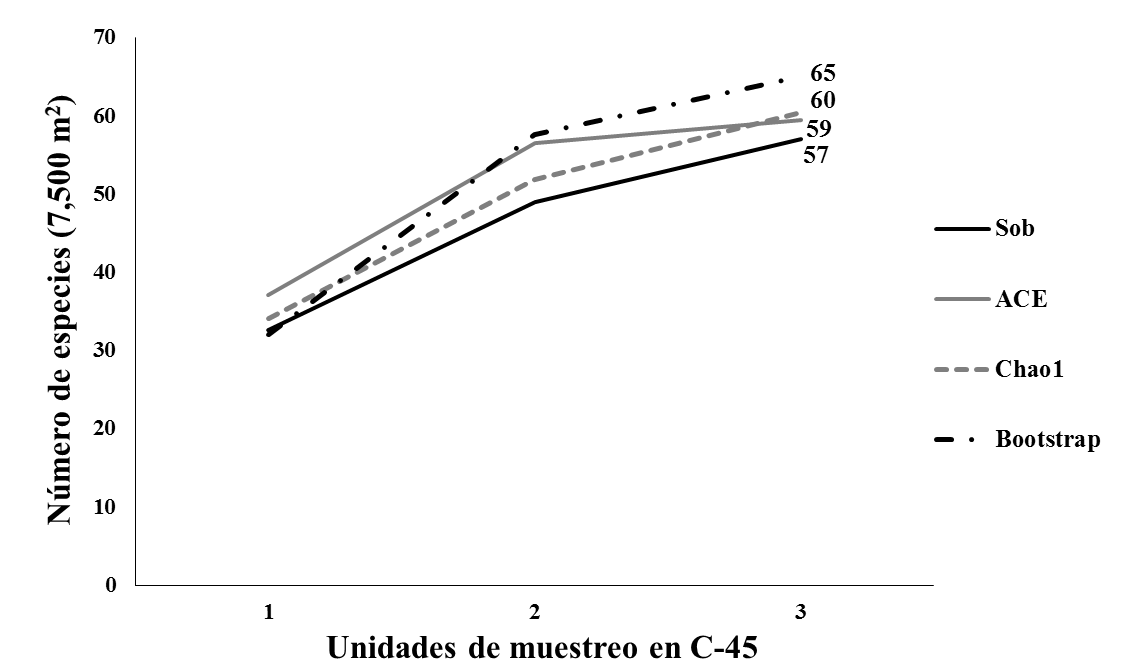 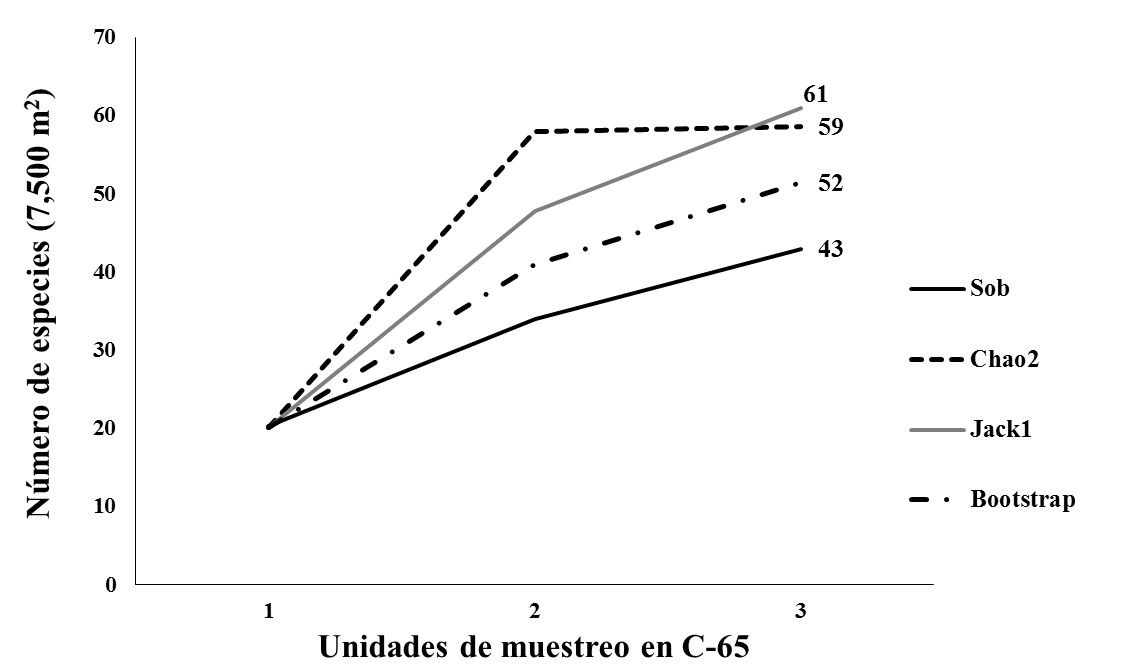 Figura 2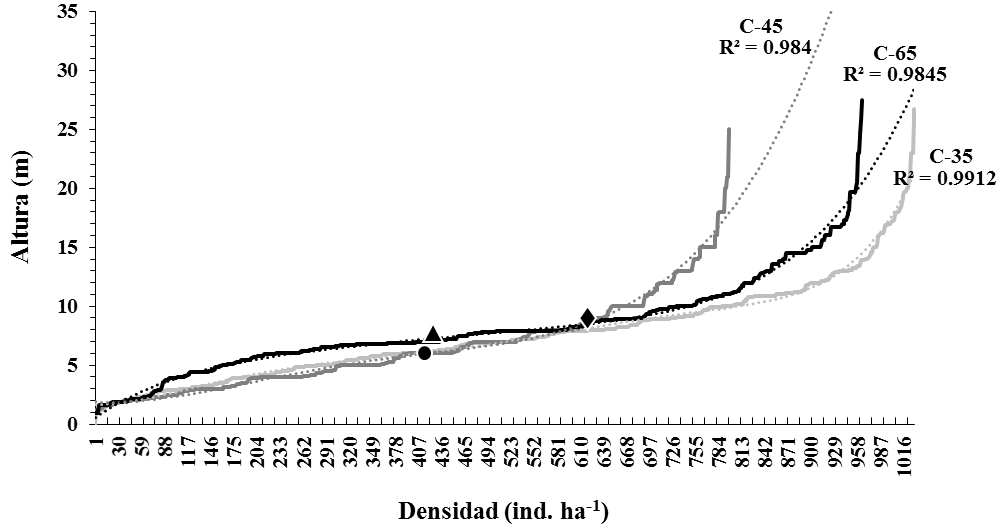 Figura 3.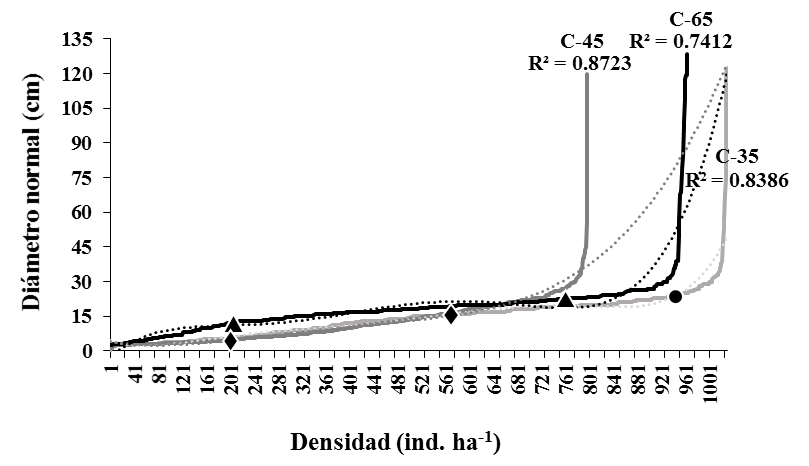 Figura 4. 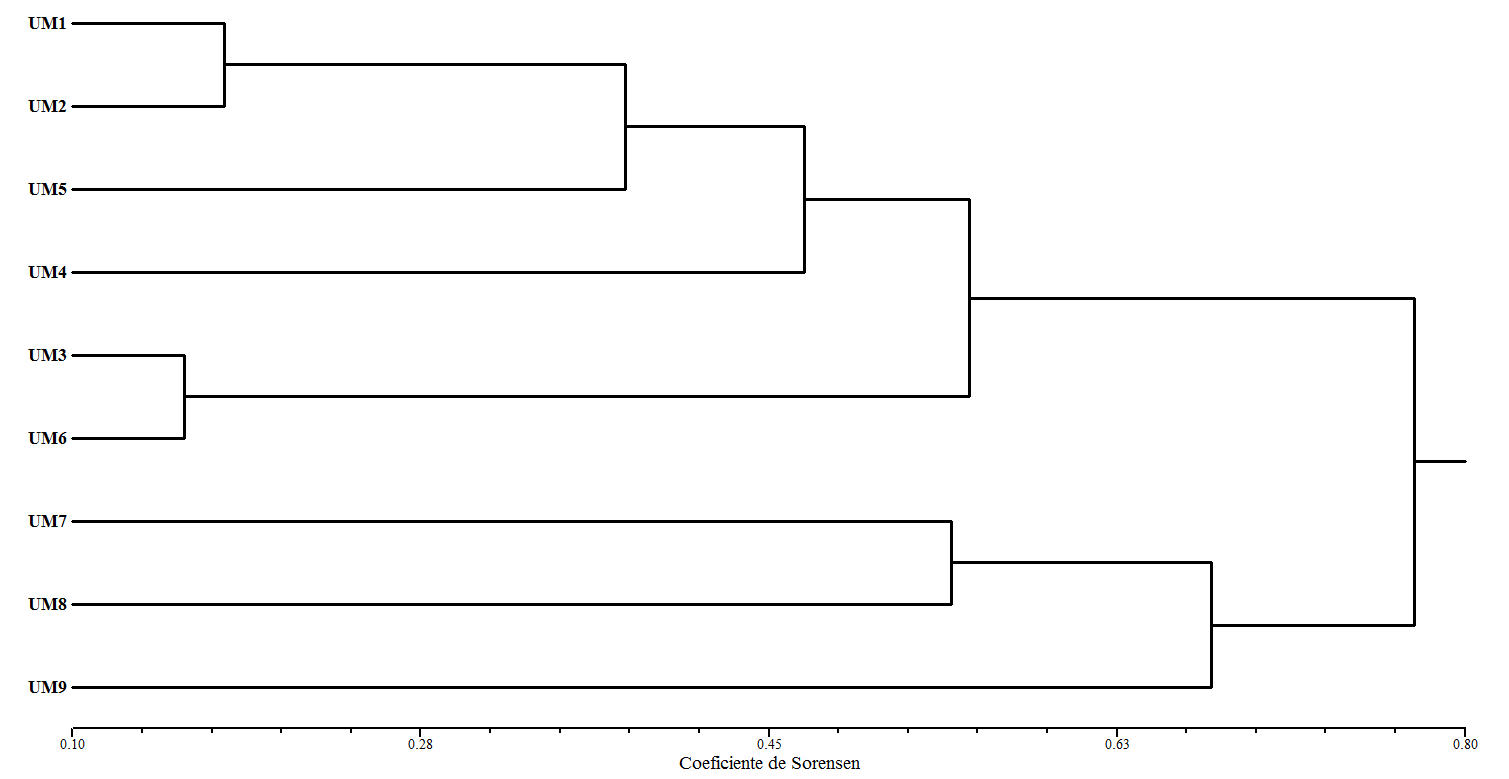 Figura 5. 